Příloha č. 3 zadávací dokumentace – návrh smlouvy o dílo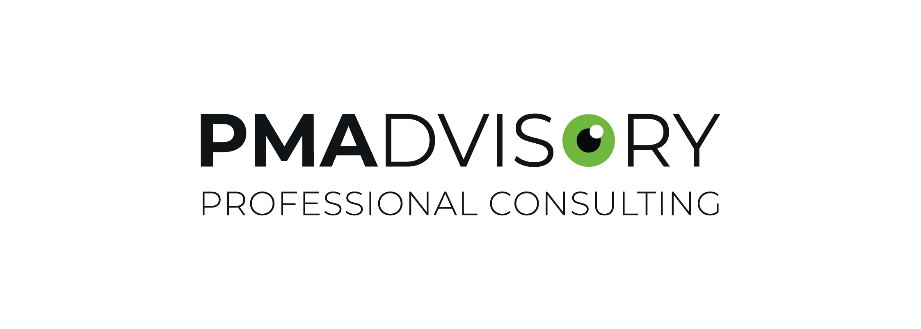 SMLOUVA O DÍLOuzavřená dle § 2586 a násl. zákona č. 89/2012 Sb., občanský zákoník, ve znění pozdějších předpisů (dále jen „občanský zákoník“)mezi:(dále jen „objednatel“)a(dále jen „zhotovitel“)ObsahVymezení základních pojmůObjednatelem je zadavatel zadávacího řízení na veřejnou zakázku s názvem  (dále jen „zadávací řízení“) po podpisu této smlouvy o dílo.Zhotovitelem je dodavatel, který podal nabídku v rámci zadávacího řízení a se kterým byla na základě tohoto zadávacího řízení uzavřena smlouva.Podzhotovitelem je poddodavatel po uzavření této smlouvy. Příslušnou či projektovou dokumentací je projektová dokumentace ve stupni DPS s názvem akce , která byla přílohou zadávací dokumentace v zadávacím řízení, včetně soupisu stavebních prací, dodávek a služeb s výkazem výměr (dále jen „soupis prací“). Zhotovitelem projektové dokumentace je . Projektová dokumentace je zpracována v souladu s vyhláškou č. 169/2016 Sb., o stanovení rozsahu dokumentace na stavební práce a soupisu stavebních prací, dodávek a služeb s výkazem výměr, ve znění pozdějších předpisů (dále jen „vyhláška č. 169/2016 Sb.“).Položkovým rozpočtem je zhotovitelem oceněný soupis prací, v němž jsou zhotovitelem uvedeny jednotkové ceny u všech položek stavebních prací, dodávek a služeb a jejich celkové ceny pro zadavatelem vymezené množství, který byl součástí nabídky podané zhotovitelem v zadávacím řízení.Název investiční akce: ÚP ČR – Pardubice – výstavba dvou objektů, identifikační číslo projektu:	Předmět smlouvyPředmětem smlouvy je zhotovitelův závazek provést dílo, které je blíže specifikované v čl. 3 této smlouvy, a objednatelův závazek zaplatit cenu díla.Zhotovitel se zavazuje, že provede pro objednatele dílo v rozsahu, způsobem a jakosti dle čl. 3 této smlouvy na svůj náklad a nebezpečí a objednatel se zavazuje dílo převzít a zaplatit cenu.Zhotovitel není oprávněn pověřit provedením díla ani jeho části bez předchozího písemného souhlasu objednatele jinou osobu, která by prováděla svoji činnost samostatně a svým jménem. V případě, že tak učiní, je povinen objednateli uhradit škodu vzniklou zejména tím, že mu nebudou poskytnuty finanční prostředky od poskytovatele dotace, jakož i další finanční újmu s tímto související.Zhotovitel je oprávněn zadat dílčí části díla podzhotovitelům, kteří provádí svoji činnost jménem zhotovitele, přičemž za výsledek jejich činnosti odpovídá, jako by dílo prováděl sám. Jejich činnost je prováděna primárně na náklady zhotovitele.Předmět dílaPředmětem díla je zejména, nikoli však výlučně, provedení stavebních prací dle projektové dokumentace, a to zejména stavebních prací spočívajících . Nedílnou součástí provedení díla a ceny za provedení díla je:zřízení, odstranění a zajištění zařízení staveniště včetně napojení na inženýrské sítě, odvozu odpadu a likvidace odpadu a zajištění uložení na skládce, střežení a ochrana staveniště, údržba a čištění okolních komunikaci a prostranství od znečištění způsobených zhotovitelem,zajištění a provedení všech opatření organizačního a stavebně technologického charakteru k řádnému provedení díla, účast na pravidelných kontrolních dnech stavby, veškeré práce a dodávky související s bezpečnostními opatřeními na ochranu osob a majetku,likvidace, odvoz a uložení vybouraných hmot a stavební suti na skládku včetně poplatku za uskladnění v souladu s ustanoveními zákona č. 185/2001 Sb., o odpadech, ve znění pozdějších předpisůuvedení všech povrchů dotčených stavbou do původního stavu, zajištění bezpečnosti práce a ochrany životního prostředí, projednání a zajištění případného zvláštního užívání komunikací a veřejných ploch včetně úhrady vyměřených poplatků a nájemného, provedení přejímky stavby, zajištění všech nezbytných zkoušek, atestů a revizí podle ČSN a případných jiných právních nebo technických předpisů platných v době provádění a předání díla, kterými bude prokázáno dosažení předepsané kvality a předepsaných technických parametrů díla, péče o nepředané objekty a konstrukce stavby, jejich ošetřování, pojištění atd., fotodokumentace o průběhu stavebních prací včetně veškerých rozvodů, jako např. elektroinstalace atd. (každé foto bude opatřeno popisem dle projektové dokumentace, vč. fotodokumentace stavby před zahájením prací), fotopasport okolních budov a komunikací, fotodokumentace bude doložena v rámci přejímacího řízení,průvodní technická dokumentace, zkušební protokoly, revizní zprávy, atesty a doklady dle zákona č. 22/1997 Sb., o technických požadavcích na výrobky a o změně a doplnění některých zákonů, ve znění pozdějších předpisů, prohlášení o shodě, seznam doporučených náhradních dílů, předepsané ochranné a bezpečnostní pomůcky ve dvou vyhotoveních,geodetické práce včetně geometrického plánu v požadovaném rozsahu,dokumentace skutečného provedení stavby,kolaudace díla.Zhotovitel je povinen provést dílo v souladu s příslušnou dokumentací včetně stavebních povolení, rozhodnutími a vyjádřeními státní správy a samosprávy, předpisy upravujícími provádění stavebních děl, ustanoveními této smlouvy a se svojí nabídkou podanou v rámci zadávacího řízení (dále jen „nabídka“). Místem plnění je  – blíže specifikováno projektovou dokumentací.Dílo je provedeno řádně v případě úplného, bezvadného provedení všech stavebních a montážních prací a konstrukcí včetně dodávek potřebných materiálů, strojů a zařízení nezbytných pro řádné dokončení díla, dále provedení všech činností souvisejících s dodávkou stavebních a montážních prací a zkoušek, jejichž provedení je pro řádné dokončení díla nezbytné (např. zařízení staveniště, bezpečností opatření, geodetické práce, kompletační a inženýrská činnost apod.), a to v celém rozsahu zadání, který je vymezen projektovou dokumentací včetně stavebních povolení, určenými standardy a obecně technickými požadavky na výstavbu.Všechny použité materiály musí vyhovovat požadavkům kladeným na jejich jakost a musí mít prohlášení o shodě dle zákona č. 22/1997 Sb., o technických požadavcích na výrobky a o změně a doplnění některých zákonů, ve znění pozdějších předpisů. Jakost dodávaných materiálů a konstrukcí bude dokládána předepsaným způsobem při kontrolních prohlídkách a při předání a převzetí díla. Veškeré vícepráce, méněpráce a změny díla musí být objednatelem předem odsouhlaseny. Písemný dodatek bude vypracován zhotovitelem. V případě neodsouhlasení změn má objednatel nárok na provedení původně plánovaných prací, aniž by zhotovitel měl nárok na úhradu případných vícenákladů nebo finanční kompenzaci. Dle dohody smluvních stran je předmětem díla provedení všech činností, prací a dodávek obsažených v nabídce (soupis prací), nebo které vyplývají ze zadávacích podmínek zadávacího řízení (dále též „výchozí dokumenty“), které tvoří rámec této smlouvy, a to bez ohledu na to, v kterém z těchto výchozích dokumentů jsou uvedeny, resp. z kterého z nich vyplývají. Předmětem díla jsou rovněž činnosti, práce a dodávky, které nejsou ve výchozích dokumentech obsaženy, ale o kterých zhotovitel věděl, nebo podle svých odborných znalostí a zkušeností vědět měl anebo vědět mohl, že jsou k řádnému a kvalitnímu provedení díla dané povahy třeba, a to i s přihlédnutím ke standardní praxi při realizaci děl podobného charakteru. Toto ustanovení však nevylučuje odpovědnost objednatele za správnost a úplnost předané příslušné dokumentace ani tuto odpovědnost na zhotovitele nepřenáší. Přednost výchozích dokumentů je stanovena následovně: text této smlouvy, vysvětlení a změny zadávací dokumentace poskytnuté v rámci zadávacího řízení, položkový rozpočet, textová část zadávací dokumentace k zadávacímu řízení, projektová dokumentace včetně stavebních povolení, nabídka, ostatní výchozí dokumenty.Cena rovněž zahrnuje cenu za vypracování výrobní a dílenské dokumentace a dokumentace skutečného provedení stavby v rozsahu, který určuje projekt pro provedení stavby, či vyhláška č. 499/2006 Sb., o dokumentaci staveb, ve znění pozdějších předpisů, za zařízení staveniště, vodné, stočné, elektrickou energii, teplo, odvoz a likvidaci odpadů, náklady na skládky sutě a vybouraných hmot až do skutečného skončení díla, náklady na zhotovování, výrobu, obstarání, přepravu věcí, zařízení, materiálů, dodávek, náklady na případné dopravní značení, geodetické práce, náklady na zřízení identifikační tabule na staveništi a jakékoliv další výdaje potřebné pro realizaci zakázky, např. zábor, bude-li pro realizaci díla pro zhotovitele nutný. Výrobní a dílenská dokumentace budou zhotovitelem předloženy objednateli ke schválení.Není-li v této smlouvě uvedeno jinak, není zhotovitel oprávněn ani povinen provést jakoukoliv změnu díla bez písemné dohody s objednatelem ve formě písemného dodatku.Zhotovitel jako odborník prohlašuje, že se pečlivě seznámil se zadáním objednatele, rozsahem a povahou díla a příslušné dokumentace a že jsou mu známy veškeré technické, kvalitativní a jiné podmínky nezbytné k realizaci díla. Zhotovitel prohlašuje, že disponuje takovými kapacitami a odbornými znalostmi, které jsou k provedení díla nezbytné.Před zahájením stavebních prací je zhotovitel povinen předložit objednateli schválený povodňový a havarijní plán stavby, je-li to vyžadováno příslušnými právními předpisy.Doba plněníZhotovitel se zavazuje provést dílo ve sjednané době v termínech určených objednatelem:Předání staveniště: 		do  od účinnosti této smlouvy dle čl. 14.13.Dokončení díla:		do  od předání staveniště.Předání díla:			do  od dokončení díla.Zahájení díla proběhne ke dni předání staveniště nebo jeho části. Zhotovitel je povinen vykonat veškerou nezbytnou součinnost. Staveniště bude zhotoviteli předáno v rozsahu určeném v projektové dokumentaci a dohodou stran. Za písemnou výzvu objednatele se též považuje zaslání výzvy e-mailem zhotoviteli. V případě omezení postupu prací vlivem objednatele nebo z důvodů, které nevznikly jednáním, opomenutím případně nečinností zhotovitele (např. vyšší moc, klimatické podmínky, které neumožňují dodržení technologických postupů dle ČSN v průběhu času plnění díla, nebo zdržení při realizaci jinými subjekty), může být v případě vzájemné dohody smluvních stran posunut nejzazší termín dokončení díla, a to na základě odsouhlaseného návrhu. V případě prodloužení termínu dokončení díla musí být v souladu s čl. 14.2. uzavřen dodatek k této smlouvě. Písemný dodatek bude vypracován zhotovitelem.Dřívější plnění je možné.Cena dílaCena díla byla stanovena dohodou smluvních stran na základě nabídky zhotovitele a smluvního položkového rozpočtu (příloha č. 1 této smlouvy) a činí:Cena bez DPH:		 KčDPH  %: 	 KčCena s DPH 		 Kč Cena bez DPH je dohodnuta jako nejvýše přípustná po celou dobu platnosti smlouvy. Dojde-li v průběhu realizace stavby ke změnám sazeb daně z přidané hodnoty, bude v takovém případě k ceně díla bez DPH připočtena DPH v aktuální sazbě platné v době vzniku zdanitelného plnění. Cena obsahuje veškeré náklady zhotovitele, nutné k úplné a řádné realizaci díla a předpokládaný vývoj cen ve stavebnictví až do konce její platnosti, rovněž obsahuje i předpokládaný vývoj kurzů české koruny k zahraničním měnám až do konce její platnosti. Cena obsahuje i vedlejší náklady související s umístěním stavby, zařízením staveniště a také ostatní náklady související s plněním podmínek zadávacího řízení.Cena díla zahrnuje také náklady na zabezpečení staveniště v případě přerušení prací z důvodu klimatických podmínek.V případě, že dojde k prodlení s předáním díla z důvodů ležících na straně zhotovitele, je tato cena neměnná až do doby skutečného ukončení díla.Cenu lze změnit pouze v případě, že:objednatel požaduje práce, které nejsou v předmětu díla,objednatel požaduje vypustit některé práce z předmětu díla,při realizaci se zjistí skutečnosti, které nebyly v době podpisu smlouvy známy a zhotovitel je nezavinil ani nemohl předvídat a mají vliv na cenu díla,při realizaci se zjistí skutečnosti odlišné od příslušné dokumentace (např. neodpovídající geologické údaje apod.).Případné vícepráce musí být písemně odsouhlaseny objednatelem a musí o nich být v souladu s čl. 14.2. uzavřen písemný dodatek k této smlouvě. Písemný dodatek bude vypracován zhotovitelem. V takovém případě zhotovitel ocení veškeré činnosti v položkovém rozpočtu dle jednotkových cen použitých v položkovém rozpočtu, který je přílohou této smlouvy. Tam, kde nelze použít popsaný způsob ocenění, bude provedeno individuální kalkulací zhotovitele dle položek katalogů směrných cen v aktuálním znění, vydávaných ÚRS Praha, a.s., vynásobených koeficientem poměru nabídkové ceny k předpokládané hodnotě veřejné zakázky. Tyto kalkulace budou odsouhlaseny objednatelem.Pokud zhotovitel nedodrží tento postup, má se za to, že práce a dodávky jím realizované byly předmětem díla a jsou v ceně zahrnuty.Cena díla bude snížena o práce, které oproti projektové dokumentaci nebudou objednatelem vyžadovány (méněpráce) a tedy nebudou provedeny, a to podle jednotkových cen uvedených v položkovém rozpočtu. Případné méněpráce musí být objednatelem písemně odsouhlaseny a musí o nich být v souladu s čl. 14.2. uzavřen písemný dodatek k této smlouvě. Písemný dodatek bude vypracován zhotovitelem.Platební podmínkyÚhrada ceny díla bude realizována objednatelem na základě faktur (dílčích daňových dokladů). Dílčí faktury (daňové doklady) budou vystavovány na základě soupisu skutečně a řádně provedených prací potvrzených technickým dozorem stavebníka (dále jen „TDS“) objednatele, a to jednou za kalendářní měsíc, přičemž datem zdanitelného plnění je poslední den příslušného měsíce. Všechny ceny ve faktuře a DPH budou uvedeny s přesností na haléře zaokrouhlené podle aritmetických pravidel na 2 desetinná místa.Zhotovitel s dílčí fakturou (daňovým dokladem) včetně soupisu skutečně a řádně provedených prací (výkazu výměr) odsouhlaseného TDS objednatele předloží i elektronickou podobu tohoto soupisu skutečně a řádně provedených prací (výkazu výměr). Soubor bude v otevřeném formátu (např. ve formátu xls programu MS Excel či jiném otevřeném tabulkovém formátu) ve struktuře dle vyhlášky č. 169/2016 Sb. Členění soupisu skutečně a řádně provedených prací (výkazu výměr) přiloženého k faktuře musí odpovídat soupisu prací (výkazu výměr) z nabídky zhotovitele, pokud se smluvní strany v konkrétním případě nedohodnou jinak.Zálohové platby se nesjednávají a nebudou poskytovány.Objednatel prohlašuje, že zdanitelné plnění pořizuje výlučně pro činnost veřejné správy, a proto nebude aplikován režim přenesení daňové povinnosti dle § 92e zákona č. 235/2004 Sb., o dani z přidané hodnoty, ve znění pozdějších předpisů. Objednatel není plátce DPH.Objednatel je v odůvodněných případech oprávněn převzít i materiál (bez provedení prací) a přijmout vystavenou fakturu za tento materiál. Platební podmínky se řídí stejně jako v případě ostatní fakturace. Faktura bude objednateli zaslána v listinné podobě na kontaktní adresu objednatele uvedenou v této smlouvě, nebo v elektronické podobě do datové schránky objednatele ID DS: nebo e-mailem na e-mailovou adresu . Splatnost faktury je 30 dnů ode dne doručení objednateli.Dílčí daňový doklad (faktura) je uhrazen dnem odepsání příslušné částky z účtu objednatele. Platba bude provedena na účet zhotovitele uvedený na faktuře.Veškeré účetní doklady musí obsahovat náležitosti daňového dokladu a náležitosti uvedené v této smlouvě, název projektu  a identifikační číslo , případně i další náležitosti, jejichž požadavek objednatel písemně sdělí zhotoviteli po podpisu této smlouvy. V případě, že účetní doklady nebudou obsahovat požadované náležitosti, je objednatel oprávněn je vrátit zpět k doplnění, lhůta splatnosti počne běžet znovu od doručení řádně opraveného dokladu.Postoupení nebo zastavení pohledávek zhotovitele vůči objednateli z této smlouvy je možné jen na základě předchozího písemného souhlasu objednatele, jinak je takové postoupení nebo zastavení pohledávky neúčinné.Objednatel si vyhrazuje právo část ceny skutečně provedeného díla uvedeného ve schváleném soupisu skutečně a řádně provedených prací uhradit na bankovní účet podzhotovitele, a to za následujících podmínek: Podzhotovitel prokáže, že mezi ním a zhotovitelem existuje smluvní vztah, na jehož základě se podílí na plnění části díla, podzhotovitel řádně dokončil svoji činnost při realizaci části díla, podzhotovitel má vůči zhotoviteli alespoň jednu pohledávku, která je alespoň 3 týdny po splatnosti, objednatel zašle zhotoviteli písemnou výzvu, aby zhotovitel uhradil podzhotoviteli splatnou pohledávku, zhotovitel do jednoho týdne od doručení výzvy pohledávku podzhotoviteli neuhradí nebo prokáže, že ji neuhradil z relevantních důvodů souvisejících s plněním díla dle této smlouvy. V případě, že objednatel hradí část ceny díla odpovídající dokončení činnosti podzhotovitele na účet podzhotovitele, považuje se tato cena za uhrazenou dnem odepsání příslušné částky z účtu objednatele. Zhotovitel v takovém případě ztrácí nárok na zaplacení příslušné části ceny.StaveništěProstor staveniště je vymezen příslušnou projektovou dokumentací a dohodou stran. Pokud bude zhotovitel potřebovat pro realizaci díla prostor větší, zajistí si jej na vlastní náklady. Povinností zhotovitele je zabezpečit prostor staveniště tak, že bude oddělen mobilním oplocením od ostatních ploch a zamezí vstup nepovolaným osobám do těchto prostor.Objednatel odevzdá staveniště formou oboustranně podepsaného protokolu. Vytýčení obvodu staveniště v souladu s projektovou dokumentací, průběhu sítí apod. zajistí zhotovitel jako součást díla. Současně zhotovitel zajistí potřebnou aktualizaci stanovisek dotčených orgánu státní správy.Zařízení staveniště zabezpečuje zhotovitel v souladu se svými potřebami, projektovou dokumentací předanou objednatelem a s požadavky objednatele.Nejpozději při předání staveniště budou objednatelem předána zhotoviteli pravomocná rozhodnutí orgánů státní správy. Bez výše uvedených dokladů není zhotovitel povinen staveniště převzít. Nejpozději při předání staveniště předá objednatel zhotoviteli odsouhlasenou projektovou dokumentaci ve 2 vyhotoveních. Objednatel nese odpovědnost za správnost a úplnost takto předané příslušné dokumentace, která bude odpovídat vyhlášce č. 169/2016 Sb., a je shodná s projektovou dokumentací ze zadávací dokumentace.Zhotovitel se zavazuje udržovat na převzatém staveništi na svůj náklad pořádek a čistotu, odstraňovat vzniklé odpady, a to v souladu s příslušnými předpisy. Zhotovitel je povinen dodržovat veškeré platné technické a právní předpisy týkající se zajištění bezpečnosti a ochrany zdraví při práci a bezpečnosti technických zařízení, požární ochrany apod.Zhotovitel se zavazuje vysílat k provádění prací pracovníky odborně a zdravotně způsobilé a řádně proškolené v předpisech bezpečnosti a ochrany zdraví při práci.Zhotovitel se zavazuje zajistit vlastní dozor nad bezpečností práce a soustavnou kontrolu na pracovišti. V případě nepřítomnosti na staveništi je zhotovitel povinen staveniště zabezpečit tak, aby nemohlo dojít k úrazu třetích osob.Zhotovitel nebude bez písemného souhlasu používat zařízení objednatele a naopak.Zhotovitel se zavazuje informovat objednatele s dostatečným předstihem o pohybu jiných osob než zaměstnanců zhotovitele na staveništi a objednatel je oprávněn tento pohyb omezit nebo vyloučit. Toto ustanovení se vztahuje na všechny pracovníky případných podzhotovitelů a jejich zaměstnanců a na všechny ostatní fyzické osoby, jejichž pohyb na staveništi zhotovitel vyžaduje.Zhotovitel vyklidí a vyčistí staveniště do 5 dnů od protokolárního předání a převzetí celého díla objednatelem. Za vyklizené se považuje staveniště zbavené všech odpadů a nečistot a uvedené do stavu předpokládaného projektovou dokumentací a dohodou stran, jinak do stavu původního. Při nedodržení tohoto termínu se zhotovitel zavazuje uhradit objednateli veškeré náklady a škody, které mu tím vznikly. O předání staveniště objednateli bude sepsán oboustranně podepsaný písemný protokol.Likvidaci odpadu vzniklého při realizaci stavby si zhotovitel díla zajišťuje sám na své náklady, a to tak, že odpad bude roztříděn dle příslušných předpisů ve smyslu zák. č. 185/2001 Sb., o odpadech a o změně některých dalších zákonů, ve znění pozdějších předpisů, a případně v souladu s dalšími předpisy. Zhotovitel zodpovídá za škody způsobené na staveništi.Zhotovitel se zavazuje, že v případě, že budou stavební práce na určité části staveniště přerušeny, zajistí tak ochranu díla před poškozením klimatickými vlivy. V případě, že tyto škody vzniknou, je zhotovitel povinen je v plném rozsahu odstranit na vlastní náklady.Zhotovitel je povinen pro své pracovníky a na své náklady zabezpečit na staveništi chemické WC a je povinen zajistit, aby jej používali po celou dobu stavby. V rámci zařízení staveniště bude zřízena také buňka pro pracovníky zhotovitele a buňka pro TDS včetně vybavení pro běžný kancelářský provoz (stoly, židle, skříně, multifunkční tiskárna A3).Stavbyvedoucím je , č. autorizace . Stavbyvedoucí zastřešuje realizaci zakázky, účastní se strategických jednání objednatele a zhotovitele, je hlavní kontaktní osobou zhotovitele vůči objednateli a osobně se podílí na realizaci díla. Pokud v průběhu provádění díla dojde ke změně v osobě stavbyvedoucího, podléhá tato změna písemnému schválení objednatele. Nová osoba musí splňovat minimální kvalifikační požadavky kladené na příslušnou pozici v zadávacím řízení. Zhotovitel je povinen zajistit přítomnost stavbyvedoucího po dobu minimálně 3 hod. každý den v průběhu prací na staveništi. Pokud výjimečně nemůže být v průběhu provádění prací na staveništi přítomen, je zhotovitel povinen zajistit přítomnost jiné způsobilé osoby (odpovědného zástupce), která musí splňovat minimálně kvalifikační předpoklady kladené v zadávacím řízení na osobu stavbyvedoucího. o tom je zhotovitel povinen informovat TDS objednatele, přičemž zároveň předloží doklady prokazující splnění minimálních kvalifikačních předpokladů kladených na stavbyvedoucího odpovědným zástupcem. Stavbyvedoucí i případný odpovědný zástupce jsou na žádost objednatele povinni prokázat svoji totožnost, a to přímo na staveništi. Zástupce stavbyvedoucího je , č. autorizace . Osobou odpovědnou za realizaci elektroinstalace je , č. autorizace  Osobou odpovědnou za realizaci vzduchotechniky, ZTI a ÚT je , č. autorizace Zhotovitel se zavazuje k plnění bezpečnostních a požárních předpisů v celém prostoru staveniště.Provádění dílaZhotovitel je povinen provádět práce tak, aby nebyla ohrožena bezpečnost třetích osob pohybujících se v okolí staveniště. Zhotovitel je dále povinen zamezit přístupu všech nepovolaných osob na staveniště.Zhotovitel je povinen umožnit v průběhu provádění prací realizaci přeložek nízkého napětí a sdělovacích kabelů. Zhotovitel je povinen k vzájemné součinnosti se zhotoviteli přeložek nízkého napětí a sdělovacích kabelů, především projednat s nimi dobu realizace přeložek a přizpůsobit tomu svůj harmonogram provádění stavby. Zhotovitel je povinen provádět práce tak, aby předešel případným následným škodám v bezprostřední blízkosti staveniště, zejména řádně zabezpečit stavbu před nepříznivými povětrnostními vlivy počasí a předcházet tímto následným škodám.TDS na stavbě nesmí provádět zhotovitel ani osoba s ním propojená. To neplatí, pokud TDS provádí objednatel.Zhotovitel má povinnost umožnit výkon TDS a autorského dozoru projektanta, případně výkon činnosti koordinátora bezpečnosti a ochrany zdraví při práci na staveništi, pokud to stanoví platné a účinné právní předpisy. Zároveň je zhotovitel povinen zajistit pro výkon těchto činností odpovídající zázemí v rámci staveniště.TDS je oprávněn kontrolovat dodržování projektu, technických norem, technologických postupů, smluvních podmínek a právních předpisů a rozhodnutí státní správy. O výsledcích kontrol provádí zápis do stavebního deníku. Na nedostatky zjištěné v průběhu prací je povinen zhotovitele neprodleně písemně upozornit (např. zápisem do stavebního deníku) a stanovit zhotoviteli lhůtu pro odstranění vzniklých závad. Zhotovitel je povinen činit neprodleně veškerá potřebná opatření k odstranění vytknutých závad. V případě, že zhotovitel vytknuté vady ve sjednaném termínu neodstraní, použije objednatel sankční opatření uvedené v čl. 12. této smlouvy.Případné změny stavby oproti schválené projektové dokumentaci musí být písemně odsouhlaseny TDS.Zhotovitel je povinen předávat TDS soupisy skutečně a řádně provedených prací, faktury a případné soupisy dodatečných stavebních prací a méněprací i v elektronické podobě ve formátech použitých v nabídce.Ode dne převzetí staveniště je zhotovitel povinen vést stavební deník v souladu s ust. § 157 zákona č. 183/2006 Sb., o územním plánování a stavebním řádu (stavební zákon), ve znění pozdějších předpisů, a zapisovat do něho veškeré skutečnosti rozhodné pro plnění této smlouvy.Stavební deník musí být přístupný na stavbě u mistra nebo stavbyvedoucího pro oprávněné zástupce objednatele a případného koordinátora BOZP stavby, a to každý pracovní den minimálně v době od 07.00 hodin do 18.00 hodin. Zhotovitel je povinen veškerý nepoužitelný materiál, který vznikl při realizaci díla, zlikvidovat ve smyslu zákona o odpadech a prokázat toto objednateli, a to i v případě, že by skutečný objem takového materiálu přesahoval objemy uvedené ve výkazu výměr. V průběhu provádění díla se budou konat kontrolní dny v minimální frekvenci 1 x 14 dní, které bude svolávat a řídit TDS a jichž se zúčastní objednatel, zhotovitel a objednatelem určený TDS, případně autorský dozor. Zápisy z kontrolních dnů zajišťuje a distribuuje TDS objednatele. Při kontrolních dnech bude průběžně projednáván postup realizace stavebních prací. Závěry uskutečněné na kontrolních dnech jsou pro obě strany závazné, nemohou však měnit ustanovení smlouvy, mohou však sloužit jako podklad pro dodatek ke smlouvě. Na základě požadavku objednatele učiněného nejméně 3 dny před konáním kontrolního dne je zhotovitel povinen při kontrolním dni předložit písemnou zprávu o postupu prací v rozsahu určeném objednatelem.TDS je oprávněn dát zhotoviteli pokyn k dočasnému zastavení provádění díla. Pokud se nejedná o pokyn k zastavení provádění díla z viny zhotovitele, má zhotovitel právo na úhradu nákladů vzniklých tímto dočasným zastavením provádění díla, a pokud nedojde k jiné dohodě, pak platí, že má zhotovitel právo na změnu termínu dokončení stavby o dobu shodnou s dobou, po kterou bylo provádění díla TDS dočasně zastaveno.Zhotovitel je povinen písemně vyzvat TDS objednatele k prověření prací a konstrukcí, které v dalším pracovním postupu budou zakryty nebo se stanou nepřístupnými, tj. zejména pokládka rozvodů a kabelů před záhozem či zakrytím, veškeré izolace, injektáže, jakož i dalším předepsaným zkouškám, a to nejméně 3 pracovní dny předem. Ke kontrole zakrývaných a znepřístupňovaných prací a konstrukcí předloží zhotovitel veškeré výsledky o provedených zkouškách prací, důkazy o jakosti použitých materiálů použitých pro zakrývané práce, certifikáty a atesty. Provedení kontroly bude dokladováno zápisem do stavebního deníku nebo samostatným protokolem. Pokud se TDS nedostaví, pokračuje zhotovitel v pracích na díle a případné odkrytí provede na náklady objednatele. Pokud je při dodatečném odkrytí zřejmé, že práce či konstrukce byly provedeny vadně, hradí náklady na dodatečné odkrytí zhotovitel. Před zakrytím či znepřístupněním pořídí zhotovitel fotografickou dokumentaci nebo videozáznam zakrývaných částí v rozsahu specifikovaném TDS objednatele a předá je do tří pracovních dnů TDS objednatele. Zhotovitel je povinen účastnit se přejímek zakrytých konstrukcí a tlakových zkoušek svým odpovědným zástupcem, nikoli jen zástupcem podzhotovitele. Zhotovitel je povinen k provádění předepsaných zkoušek zajistit příslušnou normu nebo technický předpis, podle kterého se zkouška provádí.Zhotovitel vyzve kromě TDS objednatele i správce podzemních vedení a inženýrských sítí dotčených stavbou k jejich kontrole a převzetí a zjištěnou skutečnost nechá potvrdit zápisem ve stavebním deníku. Zhotovitel před jejich zakrytím zajistí geodetická zaměření, která nejpozději při protokolárním předání díla předá objednateli.Zjistí-li zhotovitel při provádění díla skryté překážky bránící řádnému provádění díla, je povinen tuto skutečnost bez odkladu oznámit TDS a objednateli a navrhnout další postup.Zhotovitel je povinen bez odkladu upozornit TDS a objednatele na případnou nevhodnost realizace vyžadovaných prací. V případě, že tak neučiní, nese jako odborná firma veškeré náklady spojené s následným odstraněním vady díla. V případě, že zhotovitel navrhuje změnu projektového řešení z jakéhokoli důvodu, je povinen udělat to písemnou formou na samostatném listu, kde bude vždy uvedeno zdůvodnění navrhované změny podepsané oprávněným zástupcem zhotovitele (hlavní stavbyvedoucí). Součástí navrhované změny vždy bude i vyčíslení předpokládaného cenového rozdílu (dalších, např. časových nároků na realizaci) oproti smluvnímu řešení. Povinnou součástí každého návrhu změny je i výslovné sdělení zhotovitele, v čem nevhodnost vyžadovaného řešení spočívá, zejména jaké konkrétní ustanovení příslušné technické normy či jiného technického či právního předpisu je projektovým řešením porušeno.Pokud činností zhotovitele dojde ke způsobení škody objednateli nebo třetím osobám v důsledku opomenutí, nedbalosti nebo neplnění podmínek vyplývajících ze zákona, technických či jiných norem případně této smlouvy, je zhotovitel povinen nejpozději do 14 dnů od oznámení rozsahu a charakteru škod tuto škodu odstranit a není-li to možné, škodu finančně nahradit.Zhotovitel je povinen poskytnout koordinátorovi BOZP, pokud byl objednatelem určen, plnou součinnost ve smyslu zákona č. 309/2006 Sb., o zajištění bezpečnosti a ochrany zdraví při činnosti nebo poskytování služeb mimo pracovněprávní vztahy (zákon o zajištění dalších podmínek bezpečnosti a ochrany zdraví při práci), ve znění pozdějších předpisů a jeho prováděcích předpisů. Zhotovitel prohlašuje, že před zahájením stavebních prací uskuteční veškeré úkony na své náklady nutné pro zjištění skrytých překážek pro provedení díla, jimiž jsou myšleny zejména kontrolní průzkumy daného staveniště, a ověří tak, že staveniště umožňuje provedení díla dohodnutým způsobem. Dále zhotovitel prohlašuje, že před zahájením stavebních prací provede na své náklady kontrolu výpočtů pro návrh některých částí díla, překontroluje údaje uvedené ve výkazu výměr a veškeré poskytnuté podklady vzájemně porovná a ověří jejich správnost a proveditelnost díla. Případný soupis vad a nedostatků včetně návrhů na jejich odstranění a dopadu na předmět a cenu díla zhotovitel bezodkladně předá objednateli. Tím není dotčena odpovědnost objednatele za správnost a úplnost projektové dokumentace.Součástí plnění zhotovitele dle této smlouvy a průkazem řádného provedení díla či jeho části je organizace, provedení a doložení úspěšných výsledků potřebných individuálních, komplexních, garančních zkoušek díla a dodržování požadavků orgánů státního stavebního dohledu, příp. jiných orgánů příslušných ke kontrole staveb, včetně zajištění všech souhlasných stanovisek dotčených orgánů státní správy a vyjádření a souhlasů správců sítí, které je nutné doložit při závěrečné kontrolní prohlídce.Po dobu provádění prací je zhotovitel povinen dodržovat veškeré hygienické, požární a bezpečnostní předpisy, např. požadavky na limitovanou hlučnost a prašnost apod.Všechny povrchy, konstrukce, venkovní plochy apod. poškozené v důsledku stavební činnosti uvede zhotovitel před odevzdáním díla objednateli do původního stavu, v případě jejich zničení je zhotovitel povinen nahradit je novými.Zhotovitel předá do dvou týdnů od uzavření této smlouvy objednateli záruční listinu na bankovní záruku (vystavenou bankou v obvyklé formě) ve smyslu § 2029 občanského zákoníku za řádné provedení díla ve výši 5 % z ceny díla bez DPH. Tato bankovní záruka bude platná po celou dobu provádění díla a ještě minimálně 3 měsíce po jeho předání a převzetí. Z této bankovní záruky musí vyplývat právo objednatele čerpat finanční prostředky (zákonné či smluvní sankce, náhradu škody apod.) z důvodu porušení povinností zhotovitele stanovených v této smlouvě, které zhotovitel nesplnil ani po předchozí výzvě objednatele. Zhotovitel je oprávněn alternativně složit částku (jistotu) ve výši 5 % z ceny díla bez DPH na účet objednatele (č. účtu , kód banky , bankovní spojení , variabilní symbol – IČO zhotovitele). Objednatel je oprávněn z této částky čerpat finanční prostředky z důvodů porušení povinností zhotovitele obdobně, jako by se jednalo o bankovní záruku. Objednatel je povinen vrátit složenou jistotu (poníženou o případné čerpané finanční prostředky) k prvnímu pracovnímu dni 4. měsíce po předání a převzetí díla. Zhotovitel v takovém případě nemá nárok na úhradu úroků z jistoty objednatelem. Zhotovitel musí při realizaci stavby respektovat zadání objednatele a použít jen výrobky nezávadné, které mají takové vlastnosti, aby po dobu předpokládané existence stavby byla při běžné údržbě zaručena mechanická pevnost a stabilita, požární bezpečnost, hygienické požadavky, ochrana zdraví a životního prostředí, bezpečnost při užívání, ochrana proti hluku a úspora energií. Na použité stanovené výrobky ve smyslu zákona č. 22/1997 Sb., v platném znění a příslušných nařízení vlády budou doložena prohlášení o shodě dle § 13 zákona č. 22/1997 Sb., v platném znění.Zhotovitel se zavazuje dodržet technologické postupy výrobců materiálů, které budou použity při realizaci díla.Zhotovitel se zavazuje k poskytování součinnosti koordinátorovi BOZP, po celou dobu realizace stavby, zejména se zavazuje v průběhu trvání této smlouvy předávat koordinátorovi BOZP veškeré vyžádané podklady a informace pro jeho činnost, ohlašovat jejich změny a předávat informace o fyzických osobách, které se mohou s vědomím zhotovitele stavby zdržovat na staveništi. k této součinnosti rovněž bude zavazovat všechny své podzhotovitele. Osoba koordinátora BOZP na stavbě bude sdělena zhotoviteli přípisem.Zhotovitel se zavazuje, že v rámci zhotovování předmětu této smlouvy bude dodržovat všechny platné právní předpisy o bezpečnosti a ochraně zdraví při práci. Použije-li zhotovitel stroje, technické zařízení, přístroje a nářadí, které mu poskytne objednatel, příp. které si zhotovitel najme od objednatele nebo zakoupí od objednatele, odpovídá zhotovitel sám za bezpečnost při manipulaci a za jejich předpisové vybavení. Zhotovitel musí účinně zabránit používání vadných nebo poškozených strojů, technických zařízení, přístrojů a nářadí neodpovídajících platným právním předpisům a technickým normám. Zhotovitel dále odpovídá za to, že jeho zaměstnanci používají stroje, technická zařízení, přístroje a nářadí v souladu s bezpečnostními předpisy a jsou seznámeni s jejich průvodní dokumentací (včetně návodu k obsluze), případně zacvičeni k jejich obsluze (proškoleni).Zhotovitel se zavazuje udržovat na převzatém pracovišti (staveništi), a to včetně komunikací a přilehlých chodníků pořádek a čistotu. Zhotovitel je povinen denně odstraňovat vzniklé odpady a nečistoty vzniklé jeho činností na své náklady a nebezpečí. Zhotovitel se též zavazuje, že při odchodu jeho pracovníků ze stavby (pracoviště), bude staveniště (pracoviště) řádně uklizeno. V případě, že zhotovitel nesplní svou dříve uvedenou povinnost, je objednatel oprávněn na náklad zhotovitele provést úklid staveniště. Cena za provedený úklid bude uplatněna za zhotovitelem samostatným daňovým dokladem. Zhotovitel se zavazuje užívat staveniště (pracoviště) pouze v souvislosti s realizací předmětu této smlouvy. Zhotovitel je povinen provádět pravidelné kontroly bezpečnosti a ochrany zdraví při práci na úseku své činnosti podle předmětu této smlouvy, ve smyslu zákoníku práce a souvisejících právních předpisů.Zhotovitel se zavazuje na odevzdaném pracovišti (staveništi):seznámit se prokazatelně s vyhodnocením rizik možného ohrožení života a zdraví zaměstnanců včetně stanovených opatření zpracovaných objednatelem na podmínky stavby, seznámit s nimi prokazatelně své zaměstnance a určit a zabezpečit způsob ochrany a prevence před jejich působením, prevence proti úrazům a jinému poškození zdraví,upozornit objednatele na všechny okolnosti, které by mohly vést při činnosti zhotovitele na stavbě (pracovišti) objednatele k ohrožení života a zdraví zaměstnanců objednatele nebo třetích osob či k ohrožení provozu nebo ohrožení stavu technických zařízení a objektů,svojí činností nesmí narušit nebo ohrozit plynulost a bezpečnost dopravního provozu na přilehlých komunikacích. Zhotovitel je povinen projednat s objednatelem režim staveništní dopravy na stavbě (pracovišti) a přepravovat náklady jen po objednatelem určených komunikacích. Při odvozu a přepravě materiálů a stavebních odpadů musí zhotovitel zajistit, aby nedocházelo ke znečišťování veřejných komunikací,pracovníci zhotovitele, a to včetně pracovníků jeho případných subdodavatelů, jsou povinni používat na pracovišti (staveništi) vlastní osobní ochranné pracovní prostředky, které jsou v souladu s platnými předpisy a předepsanými požadavky objednatele. Zejména se jedná o ochranné přilby, výstražné vesty (oděv), pracovní oděv a pracovní obuv,pověřený zástupce objednatele na stavbě bude koordinovat provádění opatření k ochraně bezpečnosti a zdraví zaměstnanců objednatele a zhotovitele na pracovišti (staveništi).V případě provádění prací, kdy hrozí zvýšené nebezpečí vzniku požáru, pracovního úrazu apod., je zhotovitel povinen předem si vyžádat od objednatele písemný příkaz ke svařování (zvláštní požárně bezpečnostní opatření při svařování) a dodržovat všechna potřebná požárně bezpečnostní opatření vše v souladu s vyhláškou MV č. 87/2000 Sb., která stanoví podmínky požární bezpečnosti při svařování a nahřívání živic v tavných nádobách, v platném znění a vyhláškou MV č. 246/2001 Sb. o stanovení podmínek požární bezpečnosti a výkonu státního požárního dozoru (Vyhláška o požární prevenci), v platném znění. Zhotovitel je povinen dodržovat všechna požární opatření stanovená tímto příkazem k provedení prací.Zhotovitel se zavazuje bezodkladně oznámit zástupci objednatele na stavbě pracovní úraz, havárii, zahájenou kontrolu a dále se zavazuje k součinnosti s objednatelem při šetření vzniku pracovního úrazu zaměstnance zhotovitele na stavbě objednatele, při kontrole prováděné státními nebo odborovými orgány, při šetření provozních nehod (havárie) a poruch technických zařízení. V případě pracovního úrazu pracovníka zhotovitele nebo pracovníka jeho podzhotovitele je zhotovitel povinen úraz vyšetřit za účasti zástupce zhotovitele (zjistit okolnosti a příčiny jeho vzniku) a při naplnění platných předpisů o něm sepíše záznam. Zhotovitel seznámí objednatele s výsledky šetření.Zhotovitel má objektivní odpovědnost za škodu způsobenou okolnostmi, které mají původ v povaze stroje, technického zařízení, přístroje, nářadí nebo jiné věci, které použil při provádění díla. Této odpovědnosti se zhotovitel nemůže zprostit. Pokud v důsledku dříve uvedené činnosti zhotovitele vznikne škoda třetím osobám, je zhotovitel povinen tuto škodu uhradit v plné výši.Objednatel nenese odpovědnost za škodu za materiál a stroje, technická zařízení, přístroje a nářadí, které zhotovitel umístí nebo uskladní na předaném pracovišti.Zástupce objednatele provádí na stavbě (pracovišti) pravidelné kontroly bezpečnosti a ochrany zdraví při práci a o nedostatcích zjištěných u zhotovitele bude tento písemně informován zápisem do knihy BOZP stavby. Objednatel si vyhrazuje právo při hrubém jednotlivě prokázaném porušování předpisů BOZP ze strany zhotovitele provádět finanční postihy na základě níže uvedeného sazebníku:Za nepoužití osobních ochranných pracovních prostředků – zejména ochranné přilby a výstražné vesty – Zákoník práce, NV č. 495/2001 Sb., kterým se stanoví rozsah a bližší podmínky poskytování osobních ochranných pracovních prostředků, mycích, čistících a desinfekčních prostředků, v platném znění - dohodnutá majetková sankce ve výši 1.000,- Kč.Nezajištěné pracoviště pod místem práce ve výškách – NV č. 362/2005 Sb., o bližších požadavcích na bezpečnost a ochranu zdraví při práci na pracovištích s nebezpečím pádu z výšky nebo do hloubky, v platném znění – dohodnutá majetková sankce ve výši 5.000,- Kč.Za nezakrytý otvor ve vodorovné konstrukci – NV č. 362/2005 Sb. – dohodnutá majetková sankce ve výši 10.000,- Kč.Za nezajištěný výkop – NV č. 591/2006 Sb. o bližších minimálních požadavcích na bezpečnost a ochranu zdraví při práci na staveništích, v platném znění - dohodnutá majetková sankce ve výši 10.000,- Kč.Za chybějící ochranné zábradlí na pracovišti (staveništi) - NV č. 362/2005 Sb. a NV č. 591/2006 Sb. – dohodnutá majetková sankce ve výši 10.000,- Kč.Za nezajištěný prostor, kde se provádí bourací práce – NV č. 591/2006 Sb. - dohodnutá majetková sankce ve výši 10.000,- Kč.Za provozování strojů, technického zařízení (vč. vyhrazených technických zařízení), přístrojů a nářadí v rozporu s platnými právními předpisy a technickými normami – dohodnutá majetková sankce ve výši 10.000,- Kč.Za nezabezpečení práce ve výškách – NV 362/2005 Sb. - dohodnutá majetková sankce ve výši 15.000,- Kč.Za požití alkoholických nápojů nebo jiné návykové látky na pracovišti (staveništi), popřípadě odmítnutí dechové zkoušky – Zákoník práce – dohodnutá majetková sankce ve výši 15.000,- Kč. Pokud dojde pracovníkem nebo pracovníky zhotovitele nebo u pracovníka nebo pracovníků jeho podzhotovitele k požití alkoholických nápojů nebo jiné návykové látky na pracovišti (staveništi), je zhotovitel povinen dotyčného pracovníka okamžitě odvolat ze stavby a zakázat mu další práci. Pokud není přítomen odpovědný zaměstnanec zhotovitele, je k tomu oprávněn odpovědný zaměstnanec objednatele. Pracovníci zhotovitele nebo jeho podzhotovitele jsou povinni podrobit se na žádost objednatele zkoušce na přítomnost alkoholických nápojů či jiné návykové látky. V případě, že pracovník zhotovitele odmítne podrobit se zkoušce, má se za to, že je pod vlivem alkoholického nápoje či jiné návykové látky. Zhotovitel je povinen dodržet zákon č. 65/2017 Sb., o ochraně zdraví před škodlivými účinky návykových látek, v platném znění.Zhotovitel je povinen předložit ke kontrole a schválení TDS objednatele a autorskému dozoru příslušné dílenské a výrobní výkresy požadované v projektové dokumentaci a dále předloží ke schválení návrh všech výrobků a dalších materiálů dle standardu dokumentace, a to nejméně 5 pracovních dnů před zahájením jejich plnění nebo před jejich objednáním. Pokud zhotovitel provede plnění bez tohoto schválení, má objednatel nárok na bezplatnou úpravu, či předělání, resp. nový výrobek, či neuhrazení daného plnění. Předání a převzetí dílaK předání a převzetí díla zhotovitel vyzve zápisem ve stavebním deníku objednatele nejméně 10 pracovních dnů před termínem jeho dokončení. Podmínkou předání a převzetí díla objednatelem je řádné splnění předmětu díla bez vad a nedodělků s výjimkou vad dle čl. 9.5. Objednatel je oprávněn, nikoliv však povinen, převzít dílo i s ojedinělými drobnými vadami a nedodělky, které samy o sobě ani ve spojení s jinými nebrání řádnému a bezpečnému užívání předmětu díla. Objednatel je povinen k předání a převzetí díla přizvat TDS, případně autorský dozor. Zápis o předání a převzetí díla dle čl. 9.6. této smlouvy bude proveden společně objednatelem se zhotovitelem dle obvyklých obchodních zvyklostí ve dvou stejnopisech, z nichž jeden obdrží objednatel a jeden zhotovitel. Zápis o předání a převzetí díla musí obsahovat soupis případných vad a nedodělků. Zhotovitel je povinen se zúčastnit kolaudačního řízení stavby. K tomuto řízení je zhotovitel povinen vyslat hlavního stavbyvedoucího.K zahájení přejímacího řízení je zhotovitel povinen předložit zejména:stavební deníkatesty použitých materiálůdoklady o provedených zkouškách a měření dokumentaci skutečného provedení stavby či jejích částí vyžadovaná geodetická zaměřeníprohlášení o shodědoklady o likvidaci odpadůrevizní zprávyservisní knihysoupis výrobků a zařízení, na které je nutné pro uplatnění reklamace v záruční lhůtě provádět servisní prohlídky, či legislativou stanovené revizní prohlídky, včetně uvedení periodické lhůty bankovní záruku k zajištění plnění povinností v záruční době (alternativně doklad o složení jistoty na účet objednatele)změnové listyfotodokumentace průběhu stavby v elektronické podobě písemné prohlášení správců sítí o nepoškození jejich zařízení a jejich souhlas s technickým provedením díla (samostatně nebo zápisem do stavebního deníku)všechny další doklady nutné pro uvedení díla do provozu, včetně všech dokladů nutných k úspěšné kolaudaci díla.Předávací řízení je zahájeno kontrolou dokladové části, kterou předá zhotovitel v originálech, s očíslováním jednotlivých dokladů a jejich úplným seznamem. Zhotovitel jako součást dokladové části předloží i oběma stranami podepsané předávací protokoly z přejímek jednotlivých poddodávek, včetně soupisu vad a nedodělků z těchto přejímek. Doba, kterou poskytne zhotovitel TDS a objednateli ke kontrole úplnosti dokladové části, je alespoň 10 pracovních dnů. V případě předložení neúplné dokladové dokumentace vyzve TDS objednatele zhotovitele k jejímu doplnění a vlastní předávací řízení bude zahájeno v náhradním termínu po jejím doplnění. Minimální doba, kterou zhotovitel poskytne TDS a objednateli ke kontrole předávané části díla a zpracování soupisu vad a nedodělků, je 5 pracovních dnů.Přejímka je ukončena podpisem předávacího protokolu zmocněnými zástupci obou stran. Podpis předávacího protokolu je datem předání ve smyslu ustanovení čl. 4.1 a 12.1. této smlouvy a rovněž tak dnem předání a převzetí díla ve smyslu ustanovení čl. 10.1 této smlouvy.Ojedinělé drobné vady a drobné nedodělky, které samy o sobě ani ve spojení s jinými nebrání užívání díla, nejsou důvodem pro odmítnutí převzetí díla objednatelem. Objednatel v takovém případě dílo převezme a zhotovitel je povinen drobné vady nebo nedodělky odstranit v dohodnutých lhůtách.O předání a převzetí díla bude sepsán protokol, ve kterém mimo jiné budou uvedeny vady a nedodělky dle čl. 9.5 této smlouvy a lhůty pro odstranění, datum vyklizení staveniště apod.V případě, že budou zjištěny vady díla v rámci kolaudačního řízení, je zhotovitel povinen je odstranit bezodkladně po jejich zjištění.Zhotovitel je oprávněn za účelem zajištění realizace předmětu díla v termínech stanovených touto smlouvou provést dílo prostřednictvím svých dalších podzhotovitelů. V případě, že zhotovitel bude chtít provést změnu v seznamu poddodavatelů, který byl součástí nabídky, musí si vyžádat písemný souhlas objednatele. Objednatel je oprávněn odepřít souhlas jen ze závažných důvodu. Ke změně podzhotovitele (poddodavatele), prostřednictvím kterého zhotovitel prokazoval v zadávacím řízení kvalifikaci, může dojít jen ve výjimečných případech s písemným souhlasem objednatele, nový podzhotovitel (poddodavatel) musí splňovat minimálně ty kvalifikační předpoklady, jako původní poddodavatel prokázal v rámci zadávacího řízení. Zhotovitel poskytuje touto smlouvou objednateli licenci ke všem autorskoprávním dílům vzniklým v průběhu provádění díla, zejména pak k projektové dokumentaci skutečného provedení díla, fotodokumentaci, popř. video dokumentaci průběhu provádění díla, a to okamžikem vzniku autorskoprávního díla. V případě zhotovení autorského díla třetí osobou je zhotovitel povinen zajistit pro objednatele licenci ke všem autorským dílům takto vzniklým, a to ve stejném rozsahu, v jaké zhotovitel poskytuje objednateli licenci dle tohoto článku smlouvy. Licence se poskytuje jako výhradní, s právem objednatele poskytnout práva získaná touto smlouvou třetím osobám, a to i opakovaně. Objednatel je oprávněn spojit dílo s jiným dílem, jakož i zařadit jej do díla souborného. Objednatel i zhotovitel prohlašují, že odměna za licenci je již obsažena v ceně díla. Zhotovitel není oprávněn autorské dílo ani jeho část poskytnout třetí osobě bez předchozího písemného souhlasu objednatele. Vlastnická práva ke zhotovenému autorskoprávnímu dílu náleží výlučně objednateli.Záruční podmínkyZhotovitel poskytuje na provedení díla záruku po dobu 60 měsíců, která začíná plynout ode dne předání a převzetí díla. Dílo má vady, pokud jeho provedení neodpovídá požadavkům uvedeným ve smlouvě o dílo, příslušným ČSN, TKP nebo jiné dokumentaci, vztahující se k provedení díla.Zhotovitel odpovídá za vady, které má dílo v době předání nebo které se vyskytly v záruční době. Za vady díla, které se projevily po záruční době, odpovídá zhotovitel v případě, že jejich příčinou bylo porušení povinností zhotovitele. Zhotovitel neodpovídá za vady způsobené nesprávným provozováním díla, jeho poškozením živelnou událostí nebo třetí osobou.Objednatel je povinen zjištěné vady písemně reklamovat u zhotovitele, a to do 14 pracovních dnů ode dne, kdy tuto vadu zjistil. V reklamaci objednatel uvede popis vady, jak se projevuje, zda požaduje vadu odstranit nebo zda požaduje finanční náhradu.Zhotovitel započne s odstraňováním reklamované vady do 10 dnů ode dne doručení písemného oznámení o vadě, pokud se smluvní strany nedohodnou jinak. V případě havárie bránící plynulému provozu stavby započne zhotovitel s odstraněním vady bezodkladně, tj. do 24 hodin od jejího oznámení, pokud se strany nedohodnou jinak. Zhotovitel odstraní reklamované vady v technologicky nejkratším termínu, nejdéle však v termínu dohodnutém s objednatelem. Pokud se jedná o vadu omezující provoz stavby, je zhotovitel povinen ji odstranit do 72 hodin od nahlášení.  Jestliže zhotovitel neodstraní vadu v dohodnutém termínu, je objednatel oprávněn na náklady zhotovitele vadu odstranit sám nebo za pomoci třetí osoby. Objednatel je povinen umožnit zhotoviteli odstranění vady. Zhotovitel je povinen nastoupit k odstranění vady i v případě, že reklamaci neuznává.Oznámení o ukončení odstranění vady a předání provedené opravy objednateli provede zhotovitel protokolárně. Na provedenou opravu poskytne zhotovitel novou záruku ve stejné délce jako je uvedena v čl. 10.1 této smlouvy, která počíná běžet dnem předání a převzetí opravy potvrzením předávacího protokolu oběma smluvními stranami a ostatními účastníky řízení o předání a převzetí opravy.Zhotovitel předá v rámci přejímacího řízení objednateli záruční listinu na bankovní záruku (vystavenou bankou v obvyklé formě) ve smyslu § 2029 občanského zákoníku k zajištění plnění povinností v záruční době, včetně dodávek výrobků a technologií, ve výši 2,5 % z ceny díla bez DPH. Tato bankovní záruka bude platná 60 měsíců. Z této bankovní záruky musí vyplývat právo objednatele čerpat finanční prostředky (zákonné či smluvní sankce, náhradu škody apod.) z důvodu porušení povinností zhotovitele stanovených v této smlouvě, které zhotoviteli plynou ze záruky za jakost provedení díla, které zhotovitel nesplnil ani po předchozí výzvě objednatele. Zhotovitel je alternativně oprávněn složit částku (jistotu) ve výši 2,5 % z ceny díla bez DPH na účet objednatele (č. účtu , kód banky , bankovní spojení , variabilní symbol – IČO zhotovitele). Objednatel je oprávněn z této částky čerpat finanční prostředky z důvodů porušení povinností zhotovitele obdobně, jako by se jednalo o bankovní záruku. Objednatel je povinen vrátit složenou jistotu (poníženou o případné čerpané finanční prostředky) k prvnímu pracovnímu dni 61. měsíce po předání a převzetí díla. Zhotovitel v takovém případě nemá nárok na úhradu úroků z jistoty objednatelem.Odpovědnost za škodu, pojištěníNebezpečí škody na realizovaném díle nese zhotovitel v plném rozsahu až do dne předání a převzetí díla bez vad a nedodělků.Zhotovitel nese odpovědnost původce odpadů a zavazuje se nezpůsobit únik ropných, toxických či jiných škodlivých látek na stavbě.Zhotovitel je povinen nahradit objednateli v plné výši škodu, která vznikla při realizaci díla v souvislosti nebo jako důsledek porušení povinností a závazků zhotovitele dle této smlouvy.Zhotovitel prohlašuje, že má nebo bude mít nejpozději ke dni zahájení díla uzavřenou pojistnou smlouvu proti škodám způsobeným činností zhotovitele včetně možných škod způsobených pracovníky zhotovitele, a to do výše minimálně  Kč. Zhotovitel se zavazuje, že bude po celou dobu stavby takto pojištěn. Zhotovitel předloží objednateli originál nebo ověřenou kopii pojistné smlouvy do dvou týdnů od podpisu této smlouvy.Zhotovitel tímto prohlašuje, že je odpovědný za vzniklou škodu v důsledku neproplacení dotace objednateli z důvodu nedodržení těchto smluvních podmínek, a to zejména nedodržení termínu dokončení díla. Zhotovitel se pak zavazuje uhradit objednateli škodu rovnající se výši neproplacené dotace, nebo vrácené dotace včetně sankcí, z důvodu nedodržení smluvních podmínek ze strany zhotovitele. Ostatní nároky na náhradu škody či sankce tím zůstávají nedotčeny.SankceZhotovitel se zavazuje, že v případě nedodržení termínu dokončení nebo předání díla zaplatí objednateli smluvní pokutu ve výši 0,2 % z ceny díla včetně DPH za každý i jen započatý den prodlení.Zhotovitel se zavazuje, že v případě nedodržení termínu vyklizení a vyčištění staveniště zaplatí objednateli smluvní pokutu ve výši 0,05 % z ceny díla včetně DPH za každý i jen započatý den prodlení, nejvýše však 50.000,- Kč za den.Zhotovitel se zavazuje, že v případě nedodržení termínu k odstranění vady uvedené v protokolu o předání a převzetí díla zaplatí objednateli smluvní pokutu ve výši 1.000 Kč za každou jednotlivou vadu a každý i jen započatý den prodlení.Zhotovitel se zavazuje, že v případě prodlení zhotovitele s odstraněním nahlášené reklamace ve sjednaném termínu zaplatí objednateli smluvní pokutu ve výši 1.000 Kč za každou reklamovanou vadu a za každý i jen započatý den prodlení, v případě havárie zaplatí objednateli smluvní pokutu ve výši 10.000 Kč za každou reklamovanou vadu (havárii) a za každý i jen započatý den prodlení.Jestliže zhotovitel i přes upozornění objednatele ve stavebním deníku pokračuje ve stavebních pracích v rozporu se svými povinnostmi či zadáním, je zhotovitel povinen zaplatit objednateli smluvní pokutu ve výši 10.000 Kč za každý takový jednotlivý případ.V případě porušení ustanovení v čl. 7.18 a 7.19 smlouvy je zhotovitel povinen zaplatit objednateli smluvní pokutu ve výši 1.000 Kč za každé takové jednotlivé porušení (doložené např. fotodokumentací, přímým kontaktem apod.). V případě porušení ustanovení v čl. 9.8 smlouvy je zhotovitel povinen zaplatit objednateli smluvní pokutu ve výši 50.000 Kč za každé takové jednotlivé porušení.V případě prodlení zhotovitele s předáním bankovní záruky za řádné provedení díla, nebo bankovní záruky k zajištění plnění povinností v záruční době (či alternativně složení příslušné finanční jistoty), zaplatí zhotovitel objednateli smluvní pokutu ve výši 0,05 % z ceny díla včetně DPH za každý i jen započatý den prodlení.V případě prodlení zhotovitele s předáním originálu nebo ověřené kopie pojistné smlouvy dle čl. 11 této smlouvy, zaplatí zhotovitel objednateli smluvní pokutu ve výši 0,05 % z ceny díla včetně DPH za každý i jen započatý den prodlení.Objednatel se zavazuje v případě prodlení s úhradou peněžního závazku vůči zhotoviteli zaplatit úrok z prodlení v zákonné výši.V případě, že závazek provést dílo zanikne před řádným ukončením díla, nezanikají nároky na smluvní pokuty, pokud vznikly dřívějším porušením povinností. Zánik závazku jeho pozdním plněním neznamená zánik nároku na smluvní pokutu z prodlení s plněním či plnění ze záruky za odstranění vad.Další smluvní sankce jsou uvedeny v čl. 8.36 této smlouvy.Smluvní pokuty se nezapočítávají na náhradu případně vzniklé škody.Smluvní pokuty je objednatel oprávněn započítat proti pohledávce zhotovitele, a to i před datem její splatnosti.Splatnost smluvních pokut je dohodnuta na 30 dnů po obdržení daňového dokladu (faktury) s vyčíslením smluvní pokuty. Odstoupení od smlouvyZa podstatné porušení smlouvy dle § 2002 a násl. občanského zákoníku, při kterém je druhá strana oprávněna odstoupit od smlouvy, se považuje zejména:vadnost díla již v průběhu jeho provádění, pokud zhotovitel na písemnou výzvu objednatele vady neodstraní ve stanovené lhůtě,prodlení zhotovitele se zahájením nebo dokončením díla o více než 15 dnů,prodlení objednatele s předáním staveniště či jiných podstatných dokladů pro plnění smlouvy o více než 30 dnů,úpadek zhotovitele ve smyslu zák. č. 182/2006 Sb., insolvenčního zákona,vstup zhotovitele do likvidace,porušování předpisů bezpečnosti práce a technických zařízení, v případě, že byl zhotovitel na takové nedostatky písemně upozorněn a v přiměřené lhůtě nezjednal nápravu,nedodržování povinností stanovených v odst. 8.25 nebo 11.4 této smlouvy.Účinky odstoupení od smlouvy nastávají dnem doručení oznámení o odstoupení druhé straně smlouvy.Závěrečná ustanoveníVeškerá jednání o stavbě a na stavbě s objednatelem či státními orgány budou probíhat v českém jazyce. Veškeré doklady o stavbě, použitých materiálech a konstrukcích předávané objednateli budou v českém jazyce.Tuto smlouvu lze měnit pouze písemnými vzestupně číslovanými dodatky, podepsanými oběma smluvními stranami.Tuto smlouvu je možno ukončit písemnou dohodou smluvních stran.Objednatel může smlouvu vypovědět písemnou výpovědí s jednoměsíční výpovědní lhůtou, která začíná běžet prvním dnem kalendářního měsíce následujícího po kalendářním měsíci, v němž byla výpověď doručena zhotoviteli.Pro případ zániku závazku před řádným ukončením díla je zhotovitel povinen ihned předat objednateli nedokončené dílo včetně věcí, které opatřil a které jsou součástí díla a uhradit případně vzniklou škodu. Objednatel je povinen uhradit zhotoviteli cenu věcí, které opatřil a které se staly součástí díla. Smluvní strany uzavřou dohodu, ve které upraví vzájemná práva a povinnosti.Zhotovitel není oprávněn bez souhlasu objednatele postoupit práva a povinnosti vyplývající z této smlouvy třetí osobě.Případná neplatnost některého ustanovení této smlouvy nemá za následek neplatnost ostatních ustanovení. Pro případ, že se kterékoliv ustanovení této smlouvy stane neúčinným nebo neplatným, se smluvní strany zavazují bez zbytečného odkladu nahradit takové ustanovení novým.V případě, že některá ze smluvních stran odmítne převzít písemnost nebo její převzetí znemožní, se má za to, že písemnost byla doručena.Smlouva se řídí českým právním řádem. Obě strany se dohodly, že pro neupravené vztahy plynoucí z této smlouvy platí příslušná ustanovení občanského zákoníku.Osoby podepisující tuto smlouvu svým podpisem stvrzují platnost svého oprávnění zastupovat smluvní stranu.Smluvní strany se dohodly, že případné spory budou přednostně řešeny dohodou. V případě, že nedojde k dohodě stran, bude spor řešen místně a věcně příslušným soudem.Zhotovitel je na základě § 2 písm. e) zákona č. 320/2001 Sb., o finanční kontrole, ve znění pozdějších předpisů osobou povinnou spolupůsobit při výkonu finanční kontroly. Zhotovitel je v tomto případě povinen vykonat veškerou součinnost s kontrolou. Platnost této smlouvy nastává podpisem obou smluvních stran. Smlouva nabývá účinnosti dnem uveřejnění v registru smluv.Smluvní strany jsou srozuměny s tím a berou na vědomí, že tato smlouva podléhá uveřejnění v registru smluv podle zákona č. 340/2015 Sb., o zvláštních podmínkách účinnosti některých smluv, uveřejňování těchto smluv a o registru smluv (zákon o registru smluv), ve znění pozdějších předpisů. Za účelem splnění povinnosti uveřejnění této smlouvy se smluvní strany dohodly, že smlouvu v registru smluv uveřejní objednatel, a to do 15 dnů ode dne jejího podpisu všemi smluvními stranami. Smluvní strany se dohodly, že objednatel uveřejní tuto smlouvu za stejných podmínek jako v registru smluv také na svém profilu zadavatele.Smluvní strany prohlašují, že skutečnosti uvedené v této smlouvě nepovažují za obchodní tajemství podle § 504 občanského zákoníku a udělují svolení k jejich užití a zveřejnění bez stanovení jakýchkoliv dalších podmínek.Obě strany smlouvy prohlašují, že si smlouvu přečetly, s jejím obsahem souhlasí, a že byla sepsána na základě jejich pravé a svobodné vůle, prosté omylů.Tato smlouva je vyhotovena v elektronickém originále. Současně bude vyhotovena tištěná verze smlouvy ve dvou oboustranně podepsaných vyhotoveních, přičemž každá smluvní strana obdrží jedno. Pro vyloučení pochybností platí, že v případě rozporu mezi verzemi platí elektronická verze.Nedílnou součástí této smlouvy je příloha:položkový rozpočetharmonogram pracíNázev:Česká republika – Úřad práce České republikySídlo:Dobrovského 1278/25, 170 00 Praha – HolešoviceKontaktní adresa:Úřad práce ČR - krajská pobočka v Pardubicích, Boženy Vikové-Kunětické 2011, 530 02 Pardubice 2IČO:724 96 991DIČ:CZ72496991Právní forma:325 - Organizační složka státuZastoupení:Bankovní spojení:Číslo účtu:Oprávněný zástupce ve věcech obchodních a smluvních dodatků:Oprávněný zástupce ve věcech technických:Název:Sídlo:IČO:DIČ:Právní forma:Zápis ve veřejném rejstříku:OR vedený , sp. zn. Zastoupení:Bankovní spojení:Číslo účtu:Oprávněný zástupce ve věcech obchodních a smluvních dodatků:Oprávněný zástupce ve věcech technických:V __________ dne __. __. 2020V __________ dne __. __. 2020______________________objednatel______________________zhotovitel